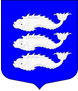 МУНИЦИПАЛЬНЫЙ СОВЕТВНУТРИГОРОДСКОГО МУНИЦИПАЛЬНОГО ОБРАЗОВАНИЯСАНКТ-ПЕТЕРБУРГАМУНИЦИПАЛЬНЫЙ ОКРУГ ВАСИЛЬЕВСКИЙ_______________________________________________________________РЕШЕНИЕ № 0712.02.2015 г.									Об отмене решений Муниципального совета № 8 от 26.07.2007г., № 45 от19.11.2009 г. №32 от 03.11.2011 г., № 27 от 04.04.2013 г.	Руководствуясь Уставом внутригородского муниципального образования Санкт-Петербурга муниципальный округ Васильевский, муниципальный советРЕШИЛ:1. Признать утратившими силу следующие  решения муниципального совета внутригородского муниципального образования Санкт-Петербурга муниципальный округ Васильевский:№ 8 от 26.07.2007 года «Об утверждении Положения о денежном содержании депутатов, осуществляющих свои полномочия на постоянной основе и муниципальных служащих, заменяющих должности муниципальной службы в Муниципальном совета муниципального образования округа № 8 Санкт-Петербурга» № 45 от 19.11.2009 года «О внесении изменений в Положение о денежном содержании депутатов, осуществляющих свои полномочия на постоянной основе и муниципальных служащих, замещающих должности муниципальной службы в Муниципальном совете муниципального образования муниципальный округ № 8 Санкт-Петербурга»№32 от 03.11.2011 года «О внесении изменений в Положение о денежном содержании депутатов, осуществляющих свои полномочия на постоянной основе и муниципальных служащих, замещающих должности муниципальной службы в Муниципальном совете муниципального образования муниципальный округ № 8 Санкт-Петербурга»№ 27 от 04.04.2013 года  «О денежном содержании главы внутригородского муниципального образования муниципальный округ Васильевский Санкт-Петербурга»2. Настоящее решение вступает в силу с момента его принятия.3. Контроль за выполнением настоящего решения возложить на главу муниципального образования.Глава внутригородского муниципального образования, исполняющий полномочия председателя муниципального совета 						К.А. Чебыкин